1-les états physiques de la matière La matière existe  sous trois états physiques :L’état solide : glace , bois , sable , blés ,farine …L’état liquide : l’eau , huile , jus , lait … L’état gazeux : vapeur d’eau , l’air …2- les propriétés physiques de l’état solide  Manipulation 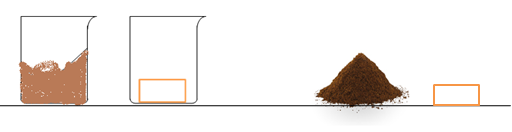 B-observation On peut saisir le sucre et le café entre les  doigtsLe sucre a une forme propre Le café n’a pas de forme propre il prend la forme du récipient qui le contient C- ConclusionLes solides compacts : peuvent être saisis  entre les doigts , ont une forme qui ne dépend pas du récipient qui les contient, on dit qu’ils  ont une forme propre. Les solides divisés (non compacts ): prennent  la forme du récipient qui les contient et n’ont pas une forme propre 3- les propriétés physiques de l’état liquide   Manipulation : On transvase du lait dans différents récipients.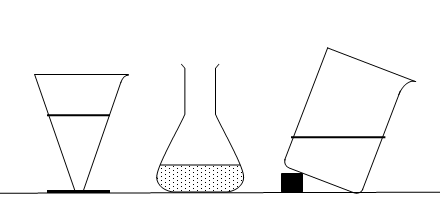 B-Observation : Le lait prend la forme des différents récipients. On ne peut pas le saisir avec les doigts.C- Conclusion : Les liquides ne peuvent pas être saisis entre les doigts. Ils n'ont pas de forme propre, un liquide prend la forme du récipient qui le contient.La surface des liquides en contact avec l’air, appelée  surface libre ,elle est toujours plane et horizontale au repos Quelle que soit l'inclinaison 4- les propriétés physiques de l’état gazeux   Manipulation : Dans la figure 1, on enferme de l'air dans une seringue. Dans la figure 2, on appuie sur le piston de la seringue en la maintenant fermée 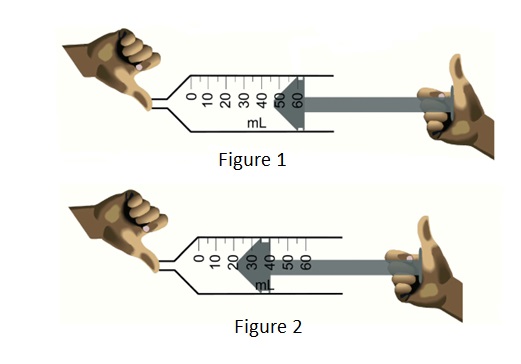 B- Observation : En appuyant sur le piston d’une  seringue qui renferme de l’air et dont l’extrémité est bouchée, on diminue le volume du gaz enfermé. Inversement on augmente le volume du gaz.  C-conclusion Les gaz sont compressibles et expansibles. Un gaz n’a pas de forme propre. Il occupe tout l’espace qui lui est offert Un gaz ne peut pas être saisi avec les doigts Exercice 1Réponds par vrai ou par faux.Un liquide peut être saisi avec les doigts  …………..Un solide compacts a une forme propre et peut être saisi avec les doigts…………….Un solide divisé n'a pas de forme propre et peut être saisi avec les doigts……………….Un gaz est expansible car il occupe tout l'espace qui est disponible 	………………